WES1910.0328 October 2019Notification of works: Buchanan Road realignment As part of widening the West Gate Freeway, we need to realign the Buchanan Road / Lynch Road corner. From Monday 11 November to Friday 13 December, the road will be fully closed in the area shown on the map below. We will also remove two power poles and power lines located near the corner of  Buchanan Road. Removing these power lines will not affect power supply to homes in the area.Where 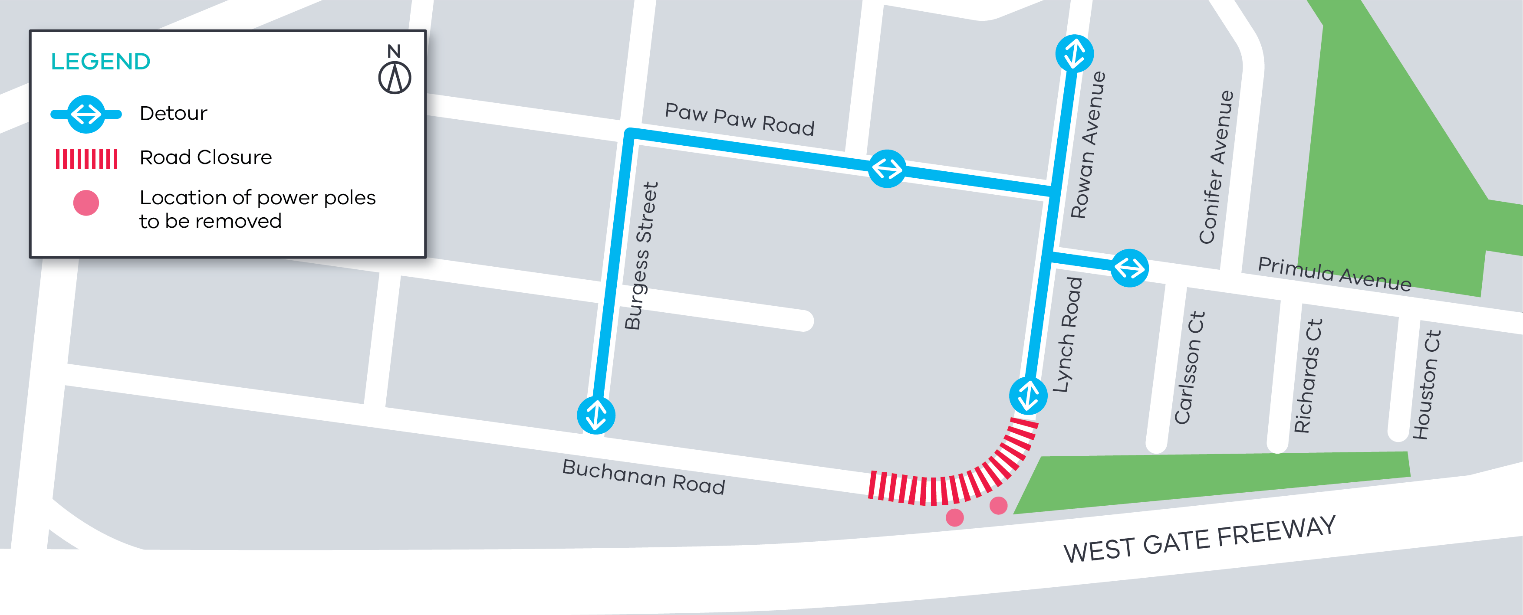 A fully signed detour route will be in place while the road is closed. Traffic will be diverted along Burgess Street and Paw Paw Road as per the map.When:From Monday 11 November to Friday 13 December 2019 - Monday to Friday from 7am to 6pm and Saturday 7am to 1pm.If we need to work at night or outside our normal working hours, we’ll let you know in advance if works will directly impact you. What’s involvedWork will include:removing two power poles and associated power linesexcavating and earthmoving constructing a section of realigned road pavementlaying new asphalt. The latest traffic updates are available at westgatetunnelproject.vic.gov.au/traveldisruptions What to be aware of:construction vehicles including excavators and earthmoving equipment will be moving in and out of the work areaconstruction noise from trucks, compactors, road saws and general construction machineryaccess to and from the construction site will be from Buchanan Roaddust and dirt will be minimised by using water spray trucks, street sweepers and covering dirt and rock when it is being transported.Please note that works may be rescheduled in the event of bad weather or other unavoidable circumstances. For updates and more information about our works please visit westgatetunnel.vic.gov.au or contact us using the details below.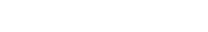 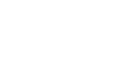 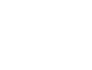 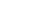 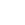 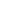 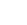 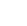 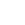 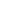 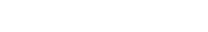 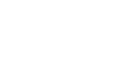 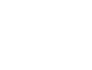 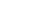 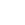 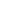 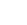 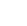 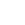 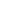 Contact usPlease contact us if you have any questions or feedback about these works.Contact usPlease contact us if you have any questions or feedback about these works.Contact usPlease contact us if you have any questions or feedback about these works.Contact usPlease contact us if you have any questions or feedback about these works.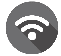 westgatetunnelproject.vic.gov.au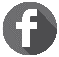 facebook.com/westgatetunnelproject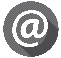 info@wgta.vic.gov.au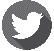 @westgatetunnel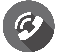 1800 105 105 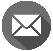 West Gate Tunnel ProjectGPO Box 4509, Melbourne VIC 3001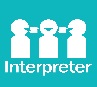 Interpreter service: 13 14 50